BROWNSVILLE INDEPENDENT SCHOOL DISTRICT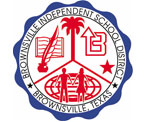 2018 SUMMER RECREATION PROGRAMPARENT OR GUARDIAN’S PERMITI HEREBY GIVE CONSENT FOR MY SON/DAUGHTER_________________________________________ TO PARTICIPATE IN THE SUMMER RECREATION PROGRAM SPONSORED BY THE BROWNSVILLE INDEPENDENT SCHOOL DISTRICT.	I HERE WITH GRANT PERMISSION FOR SCHOOL EMPLOYEES SECURE MEDICAL SERVICES FOR THE ABOVE NAMED PARTICIPATE IF NECESSARY, BUT ASSUME ALL RESPONSIBILITY FOR MYSON/DAUGHTER’S MEDICAL EXPENSES.	IT IS UNDERSTOOD THAT NEITHER THE BROWNSVILLEINDEPENDENT SCHOOL DISTRICT NOR THE INSTRUCTORS ASSUME ANY RESPONSIBILITIES IN CASE AN ACCIDENT OCCURS.  THE UNDERSIGNED AGREES TO BE TOTALLY RESPONSIBLE FOR ANY AND ALL EXPENSES THAT ARE NECESSARY.___________________			__________________________________DATE						SIGNATURE OF PARENT OR GUARDIAN						________________________________________						HOME ADDRESS						________________________________________						HOME PHONE NUMBER / CELL NUMBER						________________________________________						PHONE NUMBER IN CASE OF EMERGENCYBISD does not discriminate on the basis of race, color, national origin, sex, religion, age, disability or genetic information in employment or provision of services, programs or activities.